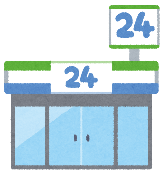 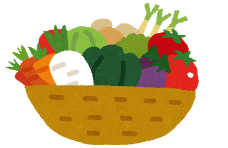 なでをりれてみませんか？はほうれんをったパウンドケーキのです！ パウンドはパックなどでもできます。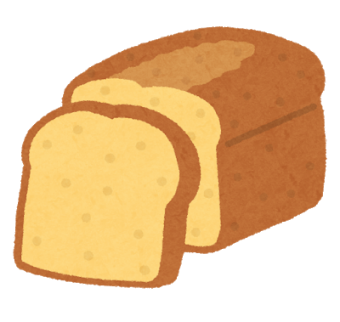 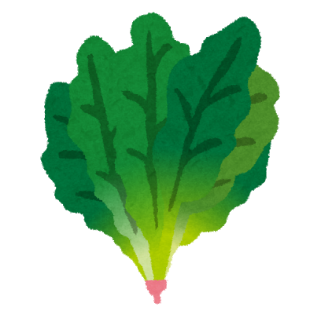 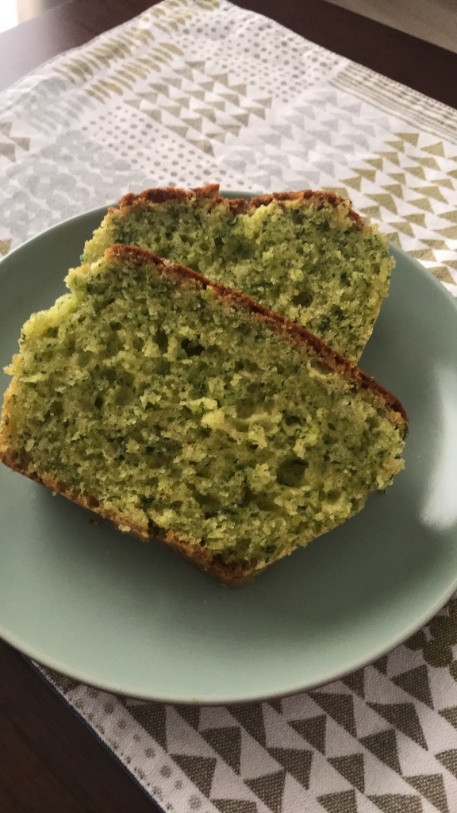 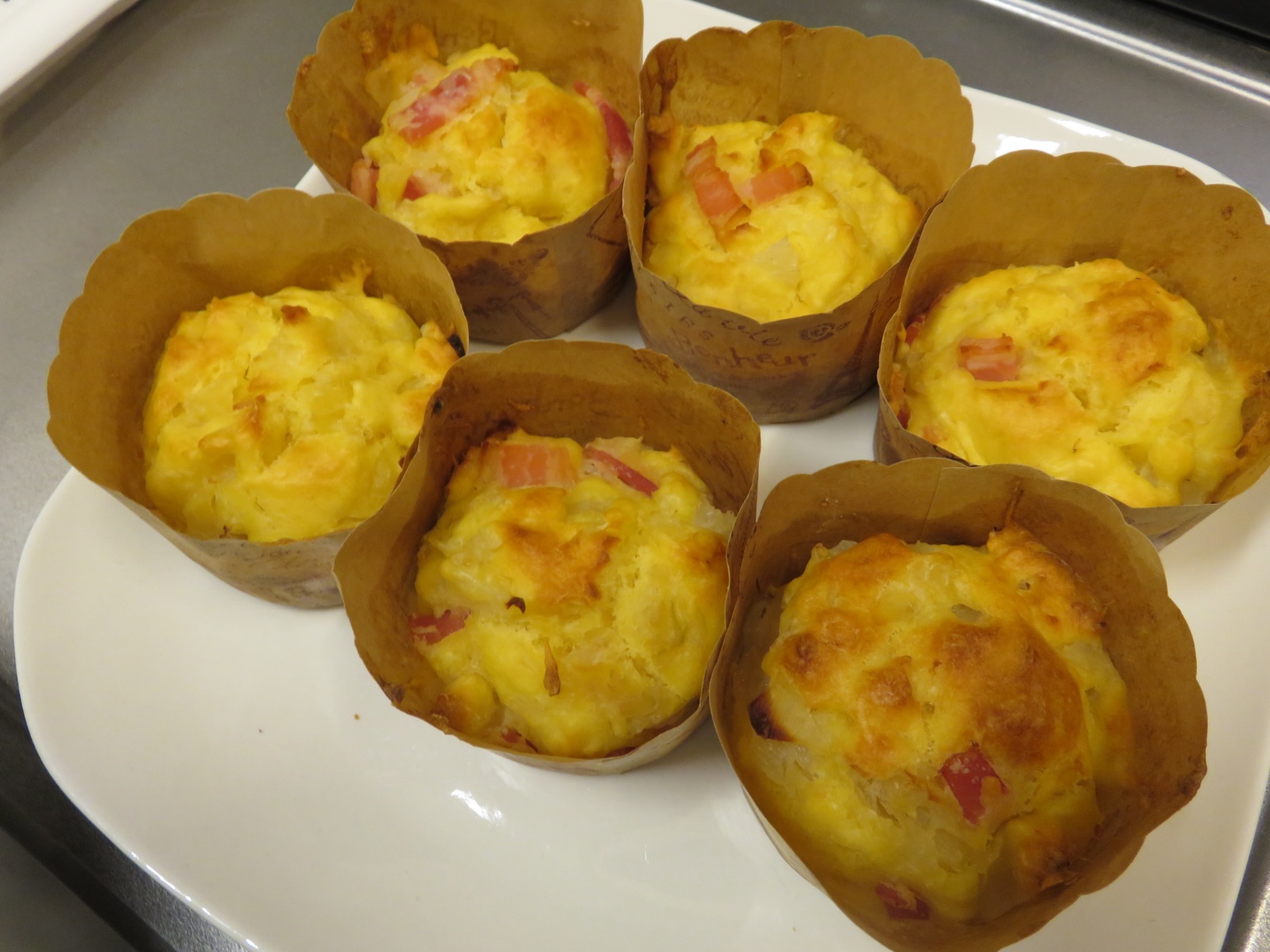 